Patvirtintas asociacijos „Šiaulių rajono vietos veiklos grupė“ 2019 m. lapkričio 13 d. valdybos posėdžio protokolu Nr. 13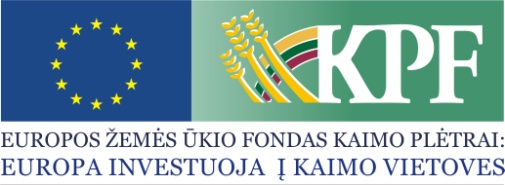 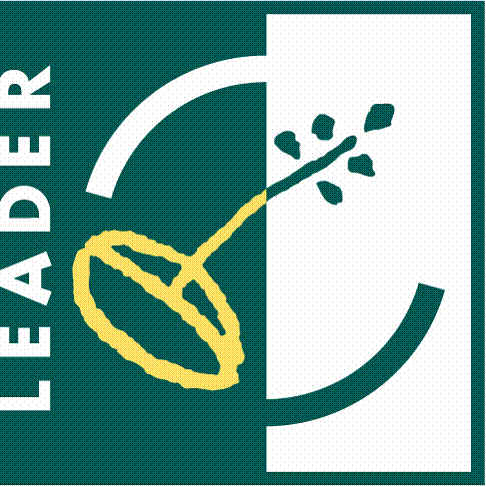 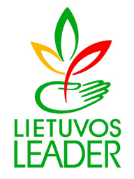 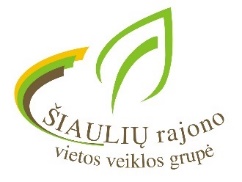 PAPRASTAS KVIETIMAS TEIKTI VIETOS PROJEKTUS Nr. 13	Asociacija „Šiaulių rajono vietos veiklos grupė“ kviečia teikti paprastus kaimo vietovių vietos projektus pagal kaimo vietovių vietos plėtros strategijos „Asociacijos „Šiaulių rajono vietos veiklos grupė“ teritorijos 2015 – 2023 m. vietos plėtros strategija (toliau – VPS) priemonės veiklos sritį:Bendra kvietimo teikti vietos projektus suma 202 189,00 Eur iš EŽŪFKP ir Lietuvos Respublikos valstybės biudžeto lėšų. Vietos projektų finansavimo sąlygų aprašas skelbiamas šiose interneto svetainėse www.siauliurvvg.lt ir www.nma.lt, taip pat VPS vykdytojos būstinėje adresu Aušros al. 21, Šiauliai.Kvietimas teikti vietos projektus galioja nuo 2019 m. lapkričio 18 d. 8.00 val. iki 2019 m. gruodžio 30 d. 17.00 val.Vietos projektų paraiškos priimamos asmeniškai, kai vietos projekto paraišką tiesiogiai pateikia pareiškėjas ar jo įgaliotas asmuo asociacijai „Šiaulių rajono vietos veiklos grupė“ adresu Aušros al. 21, Šiauliai.Per vieną konkrečios VPS priemonės veiklos srities paramos paraiškų priėmimo laikotarpį vietos projekto paraiškos teikėjas gali pateikti vieną vietos projekto paraišką. Ši nuostata netaikoma pareiškėjui – savivaldybės administracijai, jos įstaigai ar įmonei, teikiančiai viešosios infrastruktūros tvarkymo ir (arba) kūrimo vietos projektus.Informacija apie kvietimą teikti vietos projektus ir vietos projektų įgyvendinimą teikiama asociacijos „Šiaulių rajono vietos veiklos grupė“ būstinėje adresu Aušros al. 21, Šiauliai, taip pat telefonais 8-620-35600, pirmininkas Povilas Zaveckas, ir 8-620-33959, finansininkė Kristina Burke – Žilinskienė.Priemonės „Pagrindinės paslaugos ir kaimų atnaujinimas kaimo vietovėse“ veiklos sritis „Parama investicijoms į visų rūšių mažos apimties infrastruktūrą“ (kodas LEADER-19.2-7.2)Remiamos veiklos: 1. investicijos skiriamos viešiesiems pastatams, statiniams gerinti, atnaujinti, aplinkai tvarkyti, siekiant gyvenimo kokybės gerinimo, VVG teritorijos gyvenamųjų vietovių patrauklumo didinimo;2. parama pagal priemonę teikiama objektų, kuriose teikiamos paslaugos VVG teritorijos vietovėse – prekyviečių, bendruomenės namų, aikščių ir kt. – atnaujinimui ir tvarkymui. Remiamos investicijos, skirtos viešojo naudojimo infrastruktūrai, susijusiai su laisvalaikio, poilsio, sporto ir kultūrine veikla VVG teritorijoje. Svarbus tvarios kaimo plėtros aspektas – VVG teritorijos teikiamos kokybiškos ir įvairiapusiškos paslaugos. Paslaugų trūkumas VVG teritorijoije daro neigiamą įtaką jos vietovių gyvybingumui, riboja ekonomikos plėtrą. Paslaugų teikimas yra būtina sąlyga, norint pritraukti asmenis, galinčius dirbti ir investuoti VVG teritorijoje;3. vienas pagrindinių kokybiško gyvenimo VVG teritorijoje rodiklių – vandens tiekimas ir kokybė, todėl skatinamos investicijos vietinių vandens tiekimo sistemų, vandens gerinimo, geležies šalinimo sistemų sukūrimo arba atnaujinimo projektams įgyvendinti VVG teritorijos gyvenamosiose vietovėse;4. dėl pasenusių, nefunkcionuojančių gyvenviečių vandentvarkos sistemų, nemaža dalis gyvenviečių apsemiama – sugadinamas turtas, teršiami geriamojo vandens šuliniai, sutrinka gyvenimo ir darbo sąlygos, todėl remiami projektai, susiję su inžinerinės infrastruktūros sukūrimu ir atnaujinimu VVG teritorijos gyvenvietėse, atliekant paviršinio ar gruntinio vandens surinkimą ir nuleidimą nuo viešųjų VVG teritorijų, siekiant pagerinti gyvenimo sąlygas VVG teritorijoje;5. parama investicijoms į visų rūšių mažos apimties infrastruktūros kūrimą, gerinimą arba plėtojimą, įskaitant investicijas į atsinaujinančiosios energijos gamybą ir energijos taupymą;6.  investicijos į VVG teritorijos vietovių infrastruktūros ir paslaugų plėtrą bei veiklą, kuriomis siekiama atnaujinti vietovės kultūros bei gamtos paveldą ir kraštovaizdį, yra vienas svarbiausių veiksnių, siekiant realizuoti augimo potencialą ir skatinti VVG teritorijos vietovių tvarumą.Priemonės „Pagrindinės paslaugos ir kaimų atnaujinimas kaimo vietovėse“ veiklos sritis „Parama investicijoms į visų rūšių mažos apimties infrastruktūrą“ (kodas LEADER-19.2-7.2)Tinkami vietos projektų vykdytojai: savivaldybės administracija ir (arba) savivaldybės įsteigti juridiniai asmenys, kiti viešieji juridiniai asmenys.Priemonės „Pagrindinės paslaugos ir kaimų atnaujinimas kaimo vietovėse“ veiklos sritis „Parama investicijoms į visų rūšių mažos apimties infrastruktūrą“ (kodas LEADER-19.2-7.2)Kvietimui skiriama VPS paramos lėšų suma 202 189,00 Eur (du šimtai du tūkstančiai šimtas aštuoniasdešimt devyni eurai);didžiausia galima parama vienam vietos projektui įgyvendinti 50 000,00 Eur (penkiasdešimt tūkstančių eurų).Priemonės „Pagrindinės paslaugos ir kaimų atnaujinimas kaimo vietovėse“ veiklos sritis „Parama investicijoms į visų rūšių mažos apimties infrastruktūrą“ (kodas LEADER-19.2-7.2)Paramos vietos projektui įgyvendinti lyginamoji dalis gali sudaryti iki 80 proc. tinkamų finansuoti išlaidų.Priemonės „Pagrindinės paslaugos ir kaimų atnaujinimas kaimo vietovėse“ veiklos sritis „Parama investicijoms į visų rūšių mažos apimties infrastruktūrą“ (kodas LEADER-19.2-7.2)Finansavimo šaltiniai: EŽŪFKP ir Lietuvos Respublikos valstybės biudžeto lėšos.